                                                                           Escola Municipal de Educação Básica Augustinho Marcon                                                                           Catanduvas(SC), julho de 2020.                                                                           Diretora: Tatiana M. B. Menegat.                                                                                                                                                                                                  Assessora Técnica-Pedagógica: Maristela Apª. B. Baraúna.                                                                           Assessora Técnica-Administrativa: Margarete P. Dutra.                                                                                                                                                              Professora: Jaqueline Demartini                                                                            2º anoATIVIDADE DE INGLÊS - 2º ANO – 06/07 À 10/07      CATANDUVAS, JULY 09TH 2020      TODAY IS THURSDAY MY TOYS – MEUS BRINQUEDOSATIVIDADE 1 – OBSERVE, LEIA E PINTE OS BRINQUEDOS - TOYS.  CASO NÃO POSSA IMPRIMIR DESENHE EM SEU CADERNO.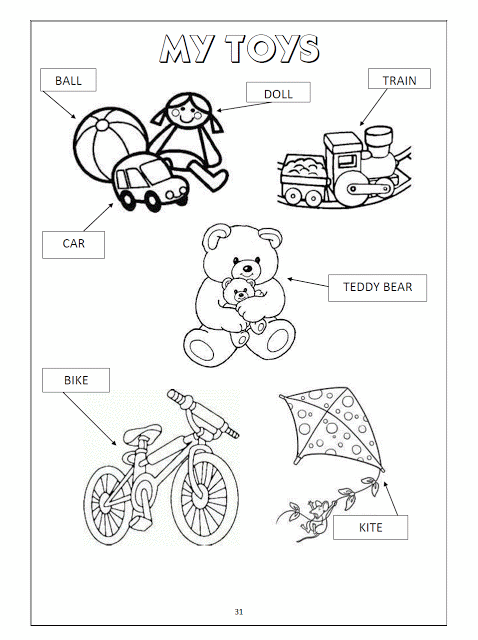 VAMOS CANTAR UMA MÚSICA SOBRE OS TOYS!TOY SONG: https://www.youtube.com/watch?v=eb53_Kdc1XI